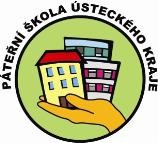 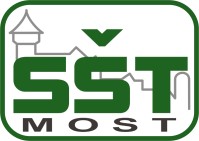 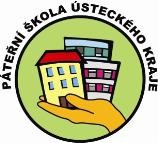 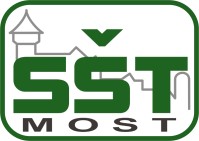 Evidenční list strávníka, smlouva o poskytování stravování Příjmení a jméno strávníka (žáka): ……………….………………………………………………  Datum narození: ………….......... Bydliště: ……………………………………………………………………………………………... Třída: …………………                               Evidenční číslo žáka: ……………………………..Školní rok: ………………… Typ platby: 	 	hotově *) 	 	 bezhotovostním převodem z bankovního účtu *) Číslo účtu: ……………………..…………………………………….  Majitel účtu /plátce: …………………………………………………. Jméno a příjmení zákonného zástupce:  ………………………………………………………………………… Telefonní číslo zákonného zástupce:  …………………………………………………………………………... Svým podpisem stvrzuji, že výše uvedené údaje o strávníkovi jsou pravdivé a úplné, případné změny neprodleně ohlásím.  Zároveň dávám výslovný souhlas se zpracováním těchto osobních údajů o strávníkovi výhradně pro potřeby předmětu této smlouvy (poskytování stravování ve školní jídelně Střední školy technické, Most, příspěvkové organizace), a to po celou dobu studia. Byl/a jsem dostatečně obeznámen/a s řádem školní jídelny, jímž se bude v rámci této smlouvy strávník řídit. Podpis:  *) Nehodící se krtněte 